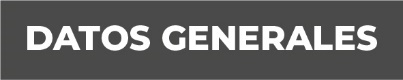 Nombre Paula Cortes BañuelosGrado de Escolaridad LicenciaturaCédula Profesional (Licenciatura) 3557250Teléfono de Oficina 2737380491Correo Electrónico Formación Académica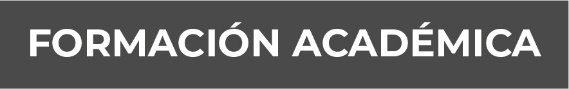 Año 1985-1989Facultad de Derecho de la Universidad VeracruzanaTrayectoria Profesional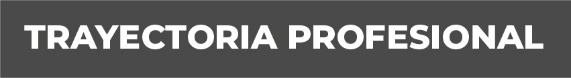 *DE 01 DE FEBRERO DE 2014 AL 10 DE SEPTIEMBRE DE 2014AGENTE DEL MINISTERIO PÚBLICO MUNICIPAL, AMATLAN DE LOS REYES, VER.*DE 11 DE SEPTIEMBRE DE 2014 AL 18 DE MARZO DE 2020.FISCAL INV. REGIONAL, PASO DEL MACHO, VER.*DEL 19 DE MARZO DE 2020 A LA FECHA.COMISIONADA EN LA FISCALIA INVESTIGADORA DE FORTIN DE LAS FLORES, VERACRUZ.ACTUALIZACION PARA FISCALES CON BASE A LOS CRITERIOS DE LAS SALAS DEL TRIBUNAL SUPERIOR DE JUSTICIA, JUZGADO DE DISTRITO Y TRIBUNALES COLEGIADOS EN EL ESTADO DE VERACRUZ. Conocimiento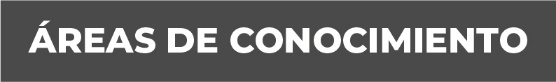 DERECHO CONSTITUCIONALDERECHO CIVILDERECHO PENAL